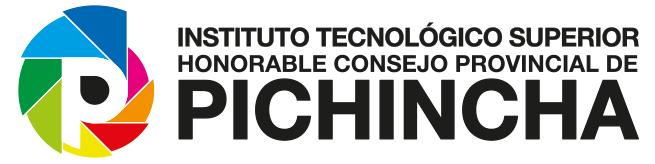 INSTITUTO TECNOLOGICO SUPERIORH. CONSEJO PROVINCIAL DE PICHINCHATECNOLOGIA EN ADMINISTRACION DE EMPRESASGUSTAVO BAEZTEMA:EMPRENDIMIENTOTIPOS DE PERSONALIDADESMARIBEL MERINOCURSO: 37AE-10MODULO DE ADMINISTRACIONQUITO/ DICIEMBRE /08/2017INTRODUCCIÓNLa presente investigación se trata de los tipos de personalidades que tenemos las personas y nos sirve para distinguir el comportamiento de cada persona. Por otra parte, dependiendo de nuestro tipo de personalidad, si somos muy extremos en algunos aspectos, tendemos hacia unos trastornos mentales u otros, así lo explicaban teorías tan antiguas como la teoría de los cuatro humores, muchas personalidades tienen que ver con el momento del desarrollo en el que se quedaron congeladas y se refieren a la manera en que se conducen en sus relaciones inter-personales, como por ejemplo la clásica personalidad narcista que asegura no necesitar a nadie, o la dependiente que no puede vivir sin el otro y define sus relaciones de una forma casi oceánica sin límites, claros mientras otras  como la paranoide precisa una distancia demasiado grande como le ocurre a la antisocial, que tampoco puede permitirse el lujo de confiar en el otro.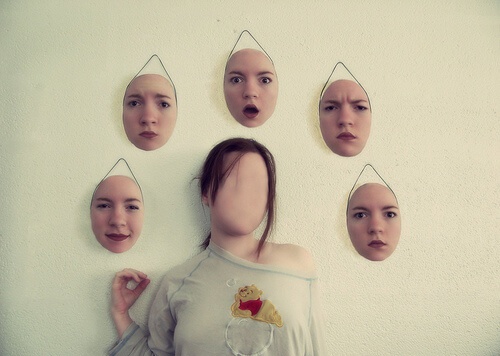 DESARROLLODespués de haber investigado en varias fuentes, existen varia clase de personalidadesLos tipos de personalidadA partir de las funciones psicológicas básicas y de los dos tipos de carácter fundamentales, Jung señala que se derivan ocho tipos de personalidad bien diferenciadas. Todas las personas pertenecerían a uno u otro tipo. Estos son:Reflexivo extravertidoLa personalidad reflexiva extravertida corresponde a los individuos cerebrales y objetivos, que actúan casi exclusivamente con base en la razón. Solo toman por cierto aquello que se afirme con suficientes evidencias. Son poco sensibles y pueden llegar incluso a ser tiránicos y manipuladores con los demás.Reflexivo introvertidoEl reflexivo introvertido es una persona con gran actividad intelectual, que, sin embargo, tiene dificultades para relacionarse con los demás. Suele ser obstinado y muy tenaz para lograr sus objetivos. A veces se le ve como un desadaptado, inofensivo y a la vez interesante.Sentimental extravertidoLas personas con gran habilidad para entender a otros y para establecer relaciones sociales son los sentimentales extravertidos. Sin embargo, les cuesta trabajo apartarse del rebaño y sufren cuando son ignorados por su entorno. Son muy diestros con la comunicación.Sentimental introvertidoLa personalidad sentimental introvertida corresponde a las personas solitarias y con gran dificultad para establecer relaciones con los demás. Puede ser huraño y melancólico. Hace todo lo posible por pasar desapercibido y le gusta permanecer en silencio. Sin embargo, es muy sensible a las necesidades de los otros.CONCLUSIONESDe acuerdo a lo analizado del cambio de personalidad, afecta a nuestro cambio de ánimo en el aspecto laboral, sentimental, el equilibrio en la personalidad de cada uno es lo que nos hace continuar con las cosas propuestas.GGBibliografíahttps://blog.cognifit.com/es/tipos-de-personalidad/http://psicologosenmadrid.eu/tipos-de-personalidad/https://lamenteesmaravillosa.com/los-8-tipos-de-personalidad-segun-carl-jung/